Základní škola a Mateřská škola Drmoul  se představuje:Na naší škole se vyučuje podle ŠVP ZV Naše škola. Poskytujeme žákům základní vzdělání: dobře se naučit českému jazyku a matematice						  získat všeobecný přehled v ostatních oborech						  dát dobré základy anglického jazyka						  seznámit se s prací na PC 						  umělecký a tělesný rozvoj je samozřejmostíVýuka v 1. – 3. ročníku probíhá v blocích, kde se jednotlivé předměty a činnosti kombinují a propojují, 4. a 5. ročník pak přechází na výuku ve 45-ti minutových vyučovacích hodinách.Školní družina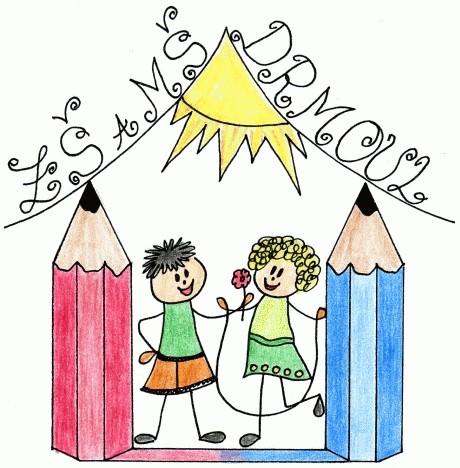 Ranní provoz: 			  6:30 -   7:30Odpolední provoz: 		11:45 - 16:00Zájmové útvary:Čtenářský klub v rámci ŠDSportovníMažoretkyEkologickýPři škole působí hudební a pěvecké oddělení ZUŠ F. Chopina Mariánské Lázně.Škola má mezinárodní titul Ekoškola - vzdělává žáky v oblasti ekologie a ve správném přístupu k životnímu prostředí.V případě zájmu nás neváhejte kontaktovat:	773 756 234 řed. školy								zsmsdrmoul@seznam.cz								www.zsamsdrmoul.cz